SKILLS & CAPABILITIES:Proficient skills in the execution of facility coding, physician coding, outpatient coding, and inpatient hospital coding procedures in an exact wayInspiring abilities in the operation of Microsoft oriented software applications such as PowerPoint, Excel, and WordInformative in different areas like Pharmacology, Anatomy & Physiology, Psychology, Advanced Medical Terminology, and other related medical sectorsPossesses knowledge of  quality related to medical coding methods and guidelines, including DRGs, ICD-10, HCPCS, and CPTFabulous typing speed, ranging up to 65 words per minute, ability to communicate in a professional and impelling mannerExceptional paperwork and proofreading skillsAble to comprehend common coding proceduresWORK EXPERIENCESix months experience as a trainee pharmacist in Fatima Matha Mission Hospital, IndiaOne year experience as a Lecturer in Sarada Vilas College Of  Pharmacy, IndiaOne year experience as a pharmacist in Sijoy Pharmacy, IndiaEXTRACURRICULAR ACTIVITIES & HOBBIES:Participated in cultural and sports activities at college level.Reading and watching science & comics related books and movies. DECLARATION:           I hereby solemnly declare that all statements made above are true and correct to the best of my knowledge and belief.           Curriculum vitae                    LINTU.228133@2freemail.com  	                                                                                                 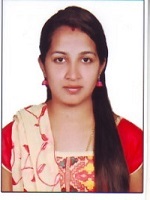 FIRST NAME:  LINTU CAREER OBJECTIVE:           Want to work as an  advancing   medical coding  professional in a  challenging and intriguing working atmosphere with the utilization of adept coding expertise and Proficiencies.  A  meticulous individual  who has demonstrated  ability  to liaise with Insurance companies. Highly motivated  to work  in  team-oriented and collaborative Environment. CERTIFICATIONS :
• Certified Professional Coder (CPC), Certification from American Academy Of   Professional Coders ( AAPC )
EDUCATION :Associate training in Medical Coding
Global institute of medical coding
Kerala, India(November-December 2016)Master’s Degree in Pharmacy
Erode College of pharmacy
Dr.M.G.R Medical university
India(2011-2013)Bachelor's Degree in pharmacy
Karpagam College of Medical Education
Dr.M.G.R Medical university             India(2007-2010)